4.1 Total number of Class Rooms(14) and Seminar Halls(02) = 16Seminar Halls-02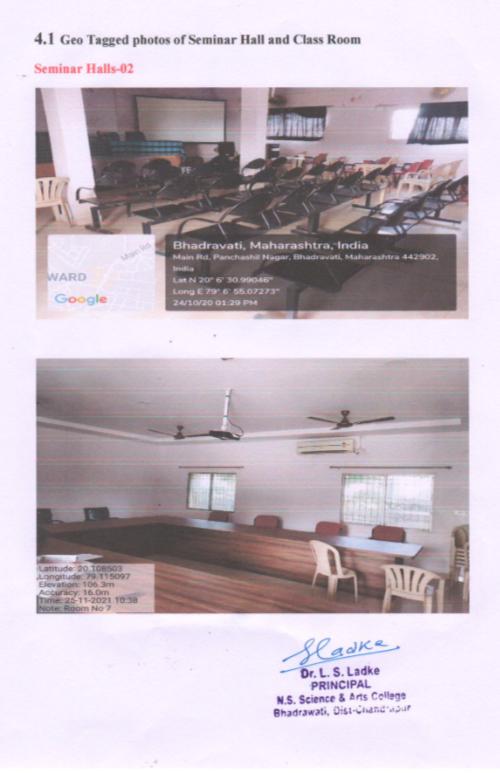 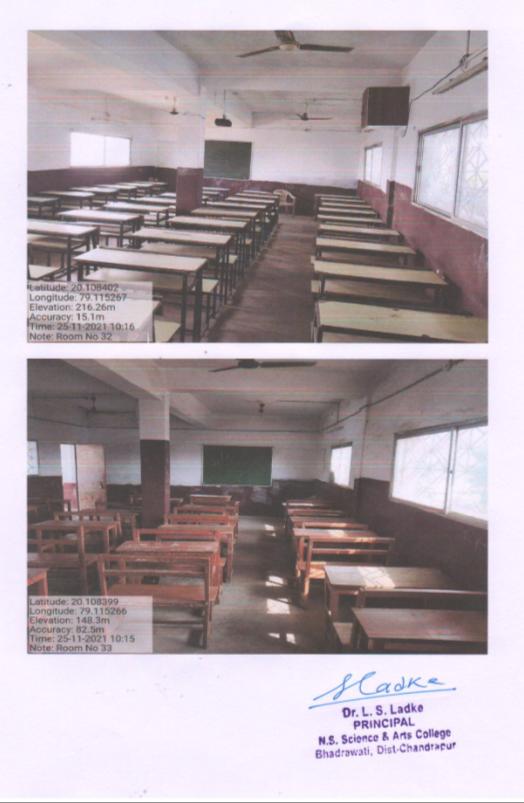 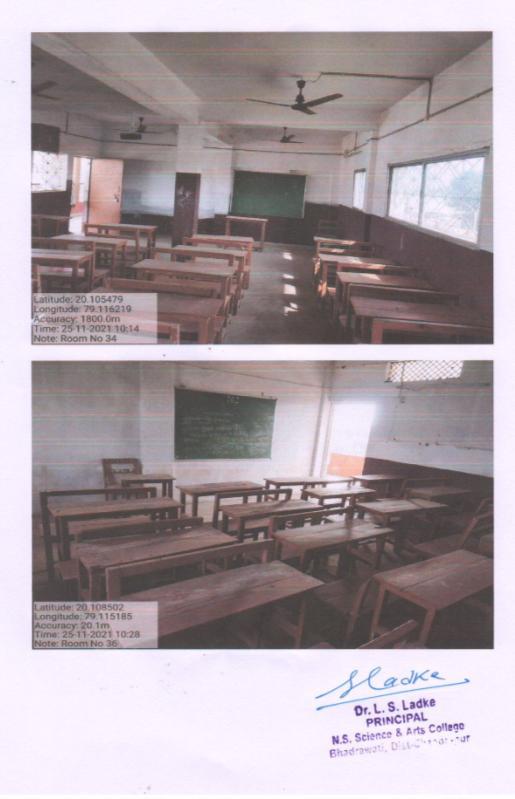 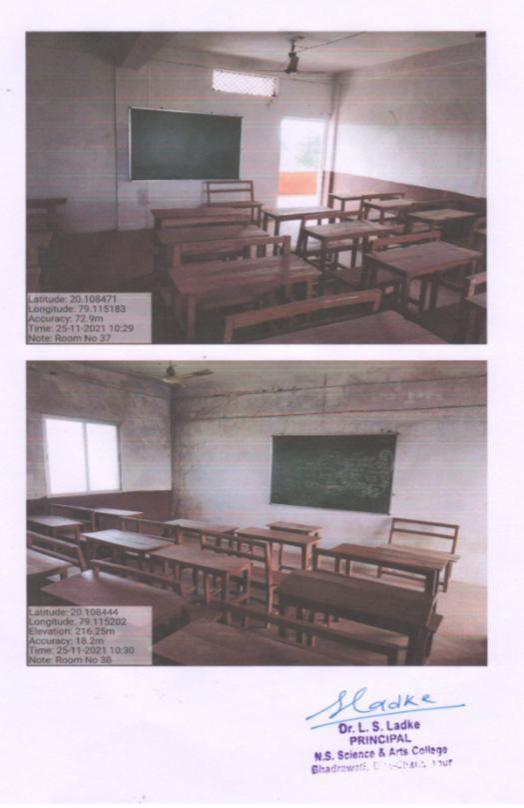 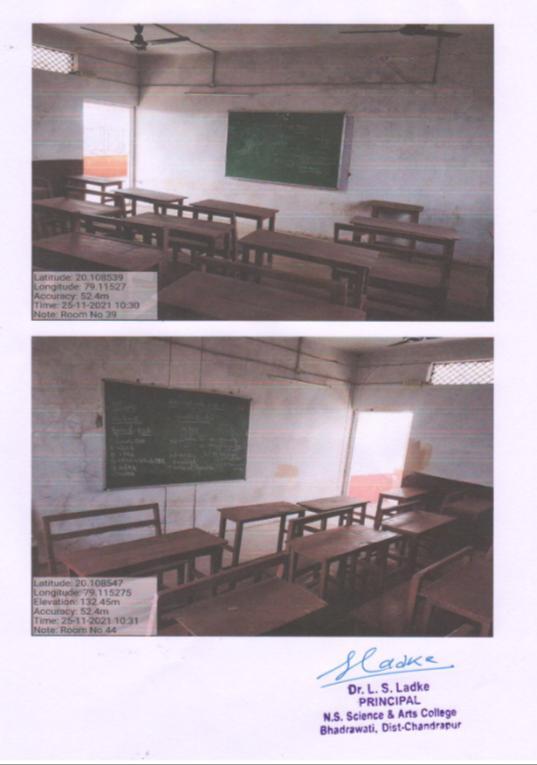 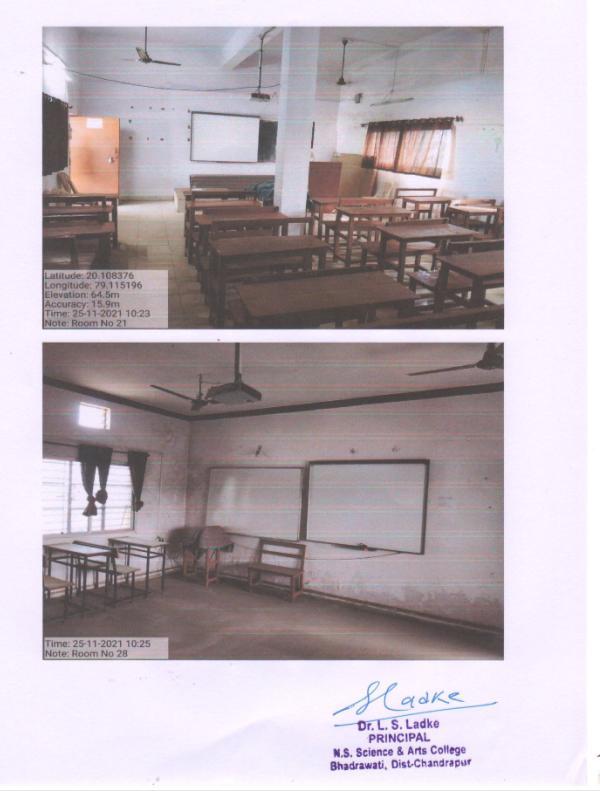 Class Rooms – 14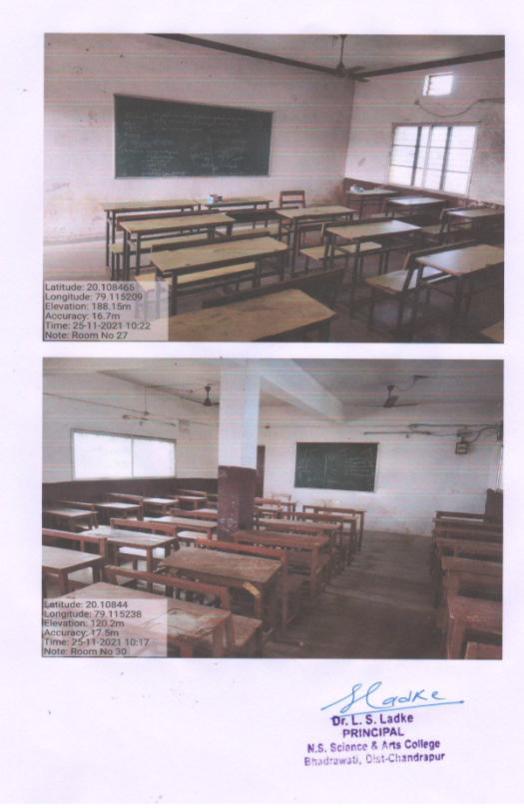 